Nella  stupenda cornice del teatro  Da Ponte , il 12 novembre 2022, si esibirà l’orchestra S.I.O. L’Orchestra e’  composta da un centinaio di musicisti giovani e giovanissimi ,  magistralmente diretta da Fantinel Roberto che definisce questo progetto musicale un  “Progetto Inclusivo” in quanto coinvolgere nell’orchestra  musicisti piu o meno esperti serve a trasmettere il piacere della  musica  in modo  universale a tutti i ragazzi.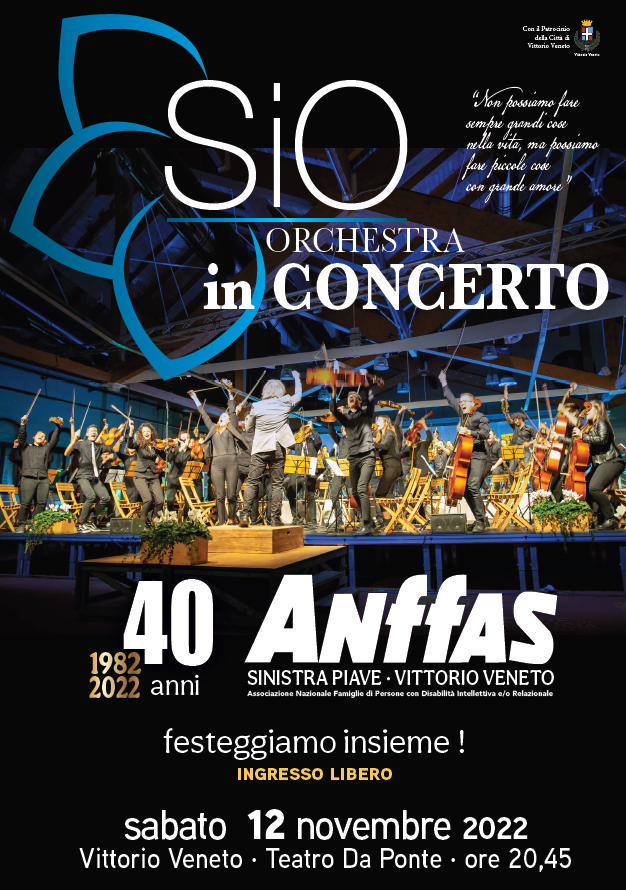 